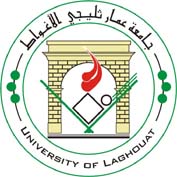 Ministère de l’Enseignement Supérieur Et de la Recherche ScientifiqueUniversité Amar TELIDJI_  LaghouatFaculté de ::...............................................................Vice-Doyenne chargé de la Post Graduation, de la Recherche Scientifique & des Relations ExtérieuresService de Coopération et des Relations Extérieures Dossier de candidature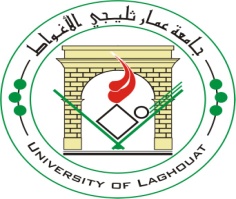   Participation à des manifestations scientifiques  (Les Enseignants chercheurs, les Enseignants Chercheurs Hospitalo-Universitaires préparant une Thèse de Doctorat)MINISTERE DE L’ENSEIGNEMENT SUPERIEUR ET DE LA RECHERCHE SCIENTIFIQUEUNIVERSITE AMAR TELIDJI DE LAGHOUATملاحظة هامة: 	1-من أجل ضمان السير الحسن لعملية تداريب تحسين المستوى بالخارج يجب ملء كل الخانات.		2-كتابة الاسم باللغة اللاتينية إجباري.                                                           تاريخ وتوقيع المترشحأنظر خلف الصفحةهــــــــــــــــامالجمهورية الجزائرية الديمقراطية الشعبيةوزارة التعليم العالي والبحث العلميجامعة عمار ثليجي– الأغواطكلية:................................................................قسم:................................................................   حرر بالأغواط في:............................................... هام جدا: يجب الالتزام بالتواريخ المحددة في هذه الرخصة عند إصدار وثائق التربص على مستوى الكلية .يجب على المعني بالأمر ملء كل خانات هذه الاستمارة حتى يتسنى للإدارة تسليمه وثائق تربصه بالخارج في أجلها المحدد.REPUBLIQUE ALGERIENNE DEMOCRATIQUE ET POPULAIRE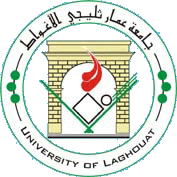 MINISTERE DE L’ENSEIGNEMENT SUPERIEUR ET DE LA RECHERCHE SCIENTIFIQUEUNIVERSITE AMAR TELIDJI - LAGHOUATVice Rectorat chargé des Relations   Extérieures de la Coopération, de l’Animation et la Communication et des Manifestations ScientifiquesBP. 37G, Laghouat – 03000-ALGERIE         Tel : 213-29-14-54-37         Fax : 213-29-14-54-3729-14-54-29RAPPORT DE PARTICIPATION A DES MANIFESTATIONS SCIENTIFIQUES (Les Enseignants chercheurs, les Enseignants Chercheurs Hospitalo-universitaires préparant une Thèse de Doctorat)NB : ce rapport doit être remis dans les quinze (15) jours qui suivent la fin du stage au services compétents de la Faculté ) à légaliser par le Doyen ou le Vice Doyen et envoyer au Vice Rectorat chargé des Relations  Extérieures)BÉNÉFICIAIRE MANIFESTATION  SCIENTIFIQUE PRESENTATION D’ETABLISSEMENT D’ACCUEIL ---------------------------------------------------------------------------------------------------------------------------------------------------------------------------------------------------------------------------------------------------------------------------------------------------------------------------------------------------------------------------------------------------------------------------------------------------------------------------------------------------------------------------------------------------------------------------------------------------------------------------------------------------------------------------------------------------------------------------------------------------------------------------------------------------------------------------------------------------------------------------------------------------------------------------------------------------------------------------------------------------------------------------------------------------------------------------------------------------------------------------------------------------------------------------------------------------------------------------------------------------------------------------------------------------------------------------------------------------------------------------------------------------------------------------------------------------------------------------------------------------------------------------------------------------------------------------------------------------------------------------------------------------------------------------------------------------------------------------------------------------------------------------------------------------------------------------------------------------------------------------------------------------------------------------------------------------------------------------------------------------------------------------------------------------------------------------------------------------------------------------------------------------------------------------------------------------------------------------------------------------------------------------------------------------------------------------------------------------------------------------------------------------------------------------------------------------------------------------------------------------------------------------------------------------------------------------------------------------------------------------------------------------------------------------------------------------------------------------------------------------------------------------------------------------------------------------------------------------------------------------------------------------------------------------------------------------------------------------------------------------------------------------------------------------------------------------------------------------------------------------------------------------------------------------------------------------------------------------------------------------------------------------------------------------------------------------------------------------------------------------------------------------------------------------------------------------------------------------------------------------------------------------------------------------------------------------------------------------------------------------------------------------------------------------------------------------------------------------------------------------------------------------------------------------------------------------------------------------------------------------------------------------------------------------------------------------------------------------------------------------------------------------------------------------------------------------------------------------------------------------------------------------------------------------------------------------------------------------------------------------------------------------------------------------------------------------------------------------------------------------------------------------------------------------------------------------------------------------------------------------------------------------------------------------------------------------------------------------------------------------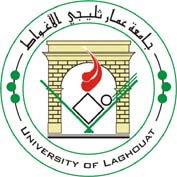 DEROULEMENT DU SEJOUR ------------------------------------------------------------------------------------------------------------------------------------------------------------------------------------------------------------------------------------------------------------------------------------------------------------------------------------------------------------------------------------------------------------------------------------------------------------------------------------------------------------------------------------------------------------------------------------------------------------------------------------------------------------------------------------------------------------------------------------------------------------------------------------------------------------------------------------------------------------------------------------------------------------------------------------------------------------------------------------------------------------------------------------------------------------------------------------------------------------------------------------------------------------------------------------------------------------------------------------------------------------------------------------------------------------------------------------------------------------------------------------------------------------------------------------------------------------------------------------------------------------------------------------------------------------------------------------------------------------------------------------------------------------------------------------------------------------------------------------------------------------------------------------------------------------------------------------------------------------------------------------------------------------------------------------------------------------------------------------------------------------------------------------------------------------------------------------------------------------------------------------------------------------------------------------------------------------------------------------------------------------------------------------------------------------------------------------------------------------------------------------------------------------------------------------------------------------------------------------------------------------------------------------------------------------------------------------------------------------------------------------------------------------------------------------------------------------------------------------------------------------------------------------------------------------------------------------------------------------------------------------------------------------------------------------------------------------------------------------------------------------------------------------------------------------------------------------------------------------------------------------------------------------------------------------------------------------------------------------------------------------------------------------------------------------------------------------------------------------------------------------------------------------------------------------------------------------------------------------------------------------------------------------------------------------------------------------------------------------------------------------------------------------------------------------------------------------------------------------------------------------------------------------------------------------------------------------------------------------------------------------------------------------------------------------------------------------------------------------------------------------------------------------------------------------------------------------------------------------------------------------------------------------------------------------------------------------------------------------------------------------------------------------------------------------------------------------------------------------------------------------------------------------------------------------------------------------------------------------------------------------------------------------------------------------------------------------------------------------VISITES SCIENTIFIQUES ET RENCONTRES  ---------------------------------------------------------------------------------------------------------------------------------------------------------------------------------------------------------------------------------------------------------------------------------------------------------------------------------------------------------------------------------------------------------------------------------------------------------------------------------------------------------------------------------------------------------------------------------------------------------------------------------------------------------------------------------------------------------------------------------------------------------------------------------------------------------------------------------------------------------------------------------------------------------------------------------------------------------------------------------------------------------------------------------------------------------------------------------------------------------------------------------------------------------------------------------------------------------------------------------------------------------------------------------------------------------------------------------------------------------------------------------------------------------------------------------------------------------------------------------------------------------------------------------------------------------------------------------------------------------------------------------------------------------------------------------------------------------------------------------------------------------------------------------------------------------------------------------------------------------------------------------------------------------------------------------------------------------------------------------------------------------------------------------------------------------------------------------------------------------------------------------------------------------------------------------------------------------------------------------------------------------------------------------------------------------------------------------------------------------------------------------------------------------------------------------------------------------------------------------------------------------------------------------------------------------------------------------------------------------------------------------------------------------------------------------------------------------------------------------------------------------------------------------------------------------------------------------------------------------------------------------------------------------------------------------------------------------------------------------------------------------------------------------------------------------------------------------------------------------------------------------------------------------------------------------------------------------------------------------------------------------------------------------------------------------------------------------------------------------------------------------------------------------------------------------------------------------------------------------------------------------------------------------------------------------------------------------------------------------------------------------------------------------------------------------------------------------------------------------------------------------------------------------------------------------------------------------------------------------------------------------------------------------------------------------------------------------------------------------------------------------------------------------------------------------------------------------------------------------------------------------------------------------------------------------------------------------------------------------------------------------------------------------------------------------------------------------------------------------------------------------------------------------------------------------------------------------------------------------------------------------------------------------------------------------------------------------------------------------------RESULTATS OBTENUS ET APPLICATION DES TRAVAUX ENTREPRIS AU COURS DE LA MANIFESTATION SCIENTIFIQUE-------------------------------------------------------------------------------------------------------------------------------------------------------------------------------------------------------------------------------------------------------------------------------------------------------------------------------------------------------------------------------------------------------------------------------------------------------------------------------------------------------------------------------------------------------------------------------------------------------------------------------------------------------------------------------------------------------------------------------------------------------------------------------------------------------------------------------------------------------------------------------------------------------------------------------------------------------------------------------------------------------------------------------------------------------------------------------------------------------------------------------------------------------------------------------------------------------------------------------------------------------------------------------------------------------------------------------------------------------------------------------------------------------------------------------------------------------------------------------------------------------------------------------------------------------------------------------------------------------------------------------------------------------------------------------------------------------------------AVANCEMENTS REALISES DANS LA THESE DE DOCTORAT---------------------------------------------------------------------------------------------------------------------------------------------------------------------------------------------------------------------------------------------------------------------------------------------------------------------------------------------------------------------------------------------------------------------------------------------------------------------------------------------------------------------------------------------------------------------------------------------------------------------------------------------------------------------------------------------------------------------------------------------------------------------------------------------------------------------------------------------------------------------------------------------------------------------------------------------------------------------------------------------------------------------------------------------------------------------------------------------------------------------------------------------------------------------------------------------------------------------------------------------------------------------------------------------------------------------------------------------------------------------------------------------------------------------------------------------------Département :…………………………………………………………………………………………………………………………………………………………………………………………………………Département :…………………………………………………………………………………………………………………………………………………………………………………………………………Nom :………………………………………………………………………………………………………………………………………………………………………………………………………………………………Nom :………………………………………………………………………………………………………………………………………………………………………………………………………………………………Prénom : …………………………………………………………………………………………………………………………………………………………………………………………………………………….Prénom : …………………………………………………………………………………………………………………………………………………………………………………………………………………….Grade :…………………………………………………………………………………………………………………………………………………………………………………………………………………………..Grade :…………………………………………………………………………………………………………………………………………………………………………………………………………………………..Destination : ……………………………………………………………………………………………………………………………………………………………………………………………………………Destination : ……………………………………………………………………………………………………………………………………………………………………………………………………………Durée demandée:………………………………............................................Durée accordée :……….……………………………………………………….Date de départ :………………………………………………………………………………..Date de retour:………………………….…….........................................Nombre des inscriptions en Doctorat :…………………………………………………………………………………………………………..……………………………...Nombre des inscriptions en Doctorat :…………………………………………………………………………………………………………..……………………………...Constitution de dossier Fiche de candidature (au niveau de Service des Relations Extérieures/ à téléchargée de Centre de téléchargement VR-RELEX)؛  Demande manuscrite adressée au président de Conseil Scientifique؛Invitation ؛Copie de la communication orale ؛   Copie de programme de la manifestation ؛  Copie de passeport ؛ Copie du dernier diplôme obtenu (pour les nouveaux candidats) ؛  Copie de l’arrêté de titularisation (pour les nouveaux candidats) ؛ Copie de l’arrêté de la dernière promotion (pour les nouveaux candidats) ؛   Une photo (pour les nouveaux candidats). 1. ETAT CIVIL1.الحالة المدنيةNom et Prénom :……………………………………………………….الاسم واللقـب: .........................................................................Date et Lieu de Naissance :………………………… ………….تاريخ ومكان الازدياد: ...............................................................Tel : ……………………………………………………………………………الهاتف: .................................................................................Adresse : ……………………………………………………………………العنوان: ................................................................................E-mail : ……………………………………………………………………البريد الالكتروني: ....................................................................Numéro du Passeport : ……………………….……………………رقم جواز السفر: .....................................................................Date et lieu de délivrance : ………………………………………تاريخ ومكان التسليم: ................................................................2. SITUATION PROFESSIONNELLE ET SCIENTIFIQUE2. الوضعية المهنية والعلميةالشهادة المتحصل عليها:....................................................................Diplôme obtenu :.................................................................الرتبة:..........................................................................................Grade :......................................................................................تاريخ التنصيب في الجامعة:...............................................................Date de recrutement à l’Université :............................تاريخ التثبيت في الرتبة:....................................................................Date de Titularisation dans le grade :..........................تاريخ أول تسجيل في الدكتوراه:...........................................................Date de 1ère Inscription en Doctorat :..........................التاريخ المحتمل للمناقشة:...................................................................Date probable de soutenance :.......................................مسجل بجامعة:...............................................................................Inscrit à l’Université de :....................................................كلية:..... ......................... ............................................................ تخصص:....................................................................................Faculté :.................................................................................... Spécialité :..............................................................................عنوان الأطروحة:................................................................................................................................Intitule de la Thèse: ................................................................................... ......................... ......................... ................................. عنوان الأطروحة:................................................................................................................................Intitule de la Thèse: ................................................................................... ......................... ......................... ................................. 3. التربص المبرمج3. STAGE PROGRAMME الملتقى /المؤتمر:............................................................................. ..................................................................................................     Conférence/ congrès:………………………………………… …………………………................................…………… من:.............................................إلى:...........................................Du :.......................................au :.............................................الدولة:..........................................................................................Pays :…............................................………………….........……...عنوان المداخلة :............................................................................. .....................................................................................................................................................................................................................................................................................................Intitule de la communication : ………………………….... .....……………….......................................................................... …………………...................................................................……… …………………………………………………………………………………مؤسسة الاستقبال:............................................................................Etablissement d’accueil :.................................................العنوان:................................................ ....................... ............... .................................................................................................................................................................................................... Adresse :...............................................................................................................................................................................................................................................................................................المطار الأقرب إلى المدينة:.................................................................Aéroport le plus proche :...................................................الهاتف:.........................................الفاكس:......................................Tel :....................................Fax.................................. البريد الإلكتروني: ...........................................................................Email :................................................................................1-لا يمكن الاستفادة من تربص جديد ما لم يسلم ملف الرجوع كاملا وفي الآجال القانونية (15 يوما بعد الرجوع)؛2- لا يمكن الترشح لتربص بالخارج ما لم يستهلك التربص السابق؛3- يقوم المترشح بالإجراءات الخاصة بموعد التأشيرة والتأكد من هذا التاريخ الذي على أساسه تحدد فترة التربص الواردة في رخصة القيام بمهمة؛4- لا يمكن إعادة إصدار وثائق التربص (الأمر بمهمة، قرار التربص) إلا مرة واحدة فقط، لذا يطلب من المترشح تقديم وثيقة موعد التأشيرة إن وجدت (،....TLS contact) للكلية لضبط المعلومات في وثائق التربص المذكورة أعلاه. أما في حـالة عدم التمكن من تقديم موعد التأشيرة (الحـالة خاصة ببعض البلدان التي لا تقدم مـواعيد) يطلب من المتربص التأكد جليا من مواعيد الذهاب والإياب لتربصه؛5- لا يسمح بتغيير وجهة التربص إلا مرة واحدة مع تقديم تبرير موضوعي لذلك للمجلس العلمي للكلية؛6- قبل تقديم طلب تغيير وجهة التربص للمجلس العلمي للكلية على المستفيد أن يعلم بأن التغيير من المنطقة 1 إلى 2: يستفـيد المتربص من مصاريف التربص الخاصة بالمنطقة 2، أما التغيير من المنطقة 2 إلى 1: إذا كان هذا التغيير قد فصل فيه من قبل المجلس العلـمي للكلية قبل الالتزام المالي يمكن للمتربص الاستفادة من مـصاريف الـتربص الخاصة بالمنطقة1،إما إذا كان هذا التغيير بعد الالتزام المالي فإن المتربص يبقى مستفيدا من المصاريف الخاصة بالمنطقة 2؛7- تبدأ مـرحلة الذهاب بعد موافقة المجلس العلمي على المنحة (يعقد اجتماع واحد من كل سنة) ومصـادقة المجلس العلمي للجامعة عليه، بإيداع رخصة القيام بمهمة خارج الوطن لدى المسؤول المباشر (رئيس القسم بالنسبة للأساتذة) في إطار رزنامة سنوية للذهاب تعد على مستوى القسم؛8- أن يكون الأستاذ مسجلا فعلا لتقديم مداخلة (وليس مدعوا للحضور فقط باستثناء الأساتذة الباحثين الاستشفائيين الجامعيين الذين يمكنهم المشاركة دون تقديم مداخلة في الملتقيات العلمية و التقنية ذات الصلة بالتكوين في العلوم الطبية).رخصة القيام بمهمة خارج الوطن- الأســاتذة -إن السيد رئيس القسم:.............................................................................................................إن السيد رئيس القسم:.............................................................................................................إن السيد رئيس القسم:.............................................................................................................إن السيد رئيس القسم:.............................................................................................................يسرح للأستاذ(ة)(الاسم واللقب بالعربية والفرنسية):................................................................................يسرح للأستاذ(ة)(الاسم واللقب بالعربية والفرنسية):................................................................................يسرح للأستاذ(ة)(الاسم واللقب بالعربية والفرنسية):................................................................................يسرح للأستاذ(ة)(الاسم واللقب بالعربية والفرنسية):................................................................................ليسافر إلى:...........................................................................................................................ليسافر إلى:...........................................................................................................................ليسافر إلى:...........................................................................................................................ليسافر إلى:...........................................................................................................................الغاية من السفر:تداريب لتحسين المستوىإقامة علمية قصيرة المدى ذات مستوى عال المشاركة في التظاهرة العلميةالمدة الممنوحة:..................................................................................................................المدة الممنوحة:..................................................................................................................المدة الممنوحة:..................................................................................................................المدة الممنوحة:..................................................................................................................تاريخ الذهاب 1:......................................................................................................................تاريخ الذهاب 1:......................................................................................................................تاريخ الذهاب 1:......................................................................................................................تاريخ الذهاب 1:......................................................................................................................تاريخ الإياب 1:......................................................................................................................تاريخ الإياب 1:......................................................................................................................تاريخ الإياب 1:......................................................................................................................تاريخ الإياب 1:......................................................................................................................رقم جواز السفر:................................سلم بتاريخ:................................بـ:....................................رقم جواز السفر:................................سلم بتاريخ:................................بـ:....................................رقم جواز السفر:................................سلم بتاريخ:................................بـ:....................................رقم جواز السفر:................................سلم بتاريخ:................................بـ:....................................رقم التأمين الاجتماعي:.............................................................................................................رقم التأمين الاجتماعي:.............................................................................................................رقم التأمين الاجتماعي:.............................................................................................................رقم التأمين الاجتماعي:.............................................................................................................اسم الأستاذ(ة) المستخلف(ة):...............................إمضاء المستخلف(ة):.............................................اسم الأستاذ(ة) المستخلف(ة):...............................إمضاء المستخلف(ة):.............................................اسم الأستاذ(ة) المستخلف(ة):...............................إمضاء المستخلف(ة):.............................................اسم الأستاذ(ة) المستخلف(ة):...............................إمضاء المستخلف(ة):.............................................إمضـاء و تأشيرة عميد الكلية                              إمضـاء و تأشيرة                             نائب العميدإمضـاء و تأشيرةرئيس القسمDate et Signature du Bénéficiaire